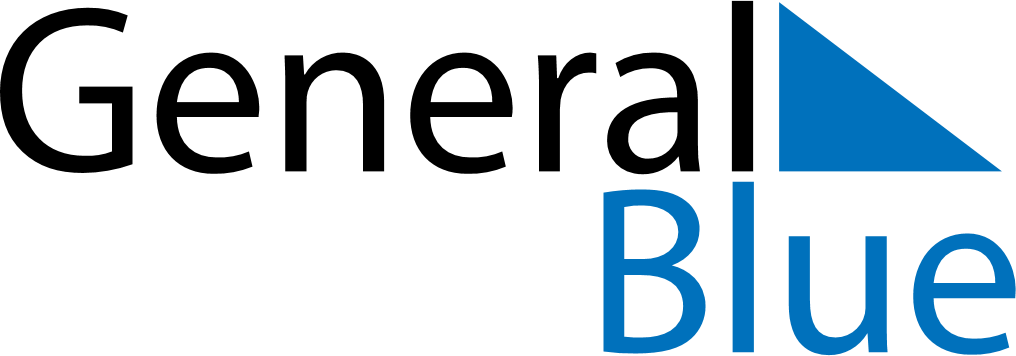 November 2024November 2024November 2024November 2024November 2024November 2024Vibble, Gotland, SwedenVibble, Gotland, SwedenVibble, Gotland, SwedenVibble, Gotland, SwedenVibble, Gotland, SwedenVibble, Gotland, SwedenSunday Monday Tuesday Wednesday Thursday Friday Saturday 1 2 Sunrise: 6:59 AM Sunset: 4:01 PM Daylight: 9 hours and 1 minute. Sunrise: 7:02 AM Sunset: 3:58 PM Daylight: 8 hours and 56 minutes. 3 4 5 6 7 8 9 Sunrise: 7:04 AM Sunset: 3:56 PM Daylight: 8 hours and 52 minutes. Sunrise: 7:06 AM Sunset: 3:54 PM Daylight: 8 hours and 47 minutes. Sunrise: 7:08 AM Sunset: 3:52 PM Daylight: 8 hours and 43 minutes. Sunrise: 7:11 AM Sunset: 3:49 PM Daylight: 8 hours and 38 minutes. Sunrise: 7:13 AM Sunset: 3:47 PM Daylight: 8 hours and 34 minutes. Sunrise: 7:15 AM Sunset: 3:45 PM Daylight: 8 hours and 29 minutes. Sunrise: 7:18 AM Sunset: 3:43 PM Daylight: 8 hours and 25 minutes. 10 11 12 13 14 15 16 Sunrise: 7:20 AM Sunset: 3:41 PM Daylight: 8 hours and 20 minutes. Sunrise: 7:22 AM Sunset: 3:39 PM Daylight: 8 hours and 16 minutes. Sunrise: 7:24 AM Sunset: 3:37 PM Daylight: 8 hours and 12 minutes. Sunrise: 7:27 AM Sunset: 3:35 PM Daylight: 8 hours and 8 minutes. Sunrise: 7:29 AM Sunset: 3:33 PM Daylight: 8 hours and 3 minutes. Sunrise: 7:31 AM Sunset: 3:31 PM Daylight: 7 hours and 59 minutes. Sunrise: 7:33 AM Sunset: 3:29 PM Daylight: 7 hours and 55 minutes. 17 18 19 20 21 22 23 Sunrise: 7:36 AM Sunset: 3:27 PM Daylight: 7 hours and 51 minutes. Sunrise: 7:38 AM Sunset: 3:26 PM Daylight: 7 hours and 47 minutes. Sunrise: 7:40 AM Sunset: 3:24 PM Daylight: 7 hours and 43 minutes. Sunrise: 7:42 AM Sunset: 3:22 PM Daylight: 7 hours and 40 minutes. Sunrise: 7:44 AM Sunset: 3:21 PM Daylight: 7 hours and 36 minutes. Sunrise: 7:46 AM Sunset: 3:19 PM Daylight: 7 hours and 32 minutes. Sunrise: 7:48 AM Sunset: 3:17 PM Daylight: 7 hours and 29 minutes. 24 25 26 27 28 29 30 Sunrise: 7:50 AM Sunset: 3:16 PM Daylight: 7 hours and 25 minutes. Sunrise: 7:52 AM Sunset: 3:15 PM Daylight: 7 hours and 22 minutes. Sunrise: 7:54 AM Sunset: 3:13 PM Daylight: 7 hours and 18 minutes. Sunrise: 7:56 AM Sunset: 3:12 PM Daylight: 7 hours and 15 minutes. Sunrise: 7:58 AM Sunset: 3:11 PM Daylight: 7 hours and 12 minutes. Sunrise: 8:00 AM Sunset: 3:09 PM Daylight: 7 hours and 9 minutes. Sunrise: 8:02 AM Sunset: 3:08 PM Daylight: 7 hours and 6 minutes. 